 .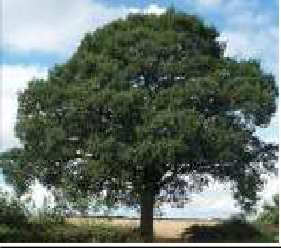 	                  TIME MEETING ENDED: 08:18pm	MINUTENUMBERSUBJECTACTION01Present: Councillor Mole, (Chairman) Councillor Cherry (Vice Chairman) Parish Councillors, Kilpin, Pearce, Smith, Staff, Grey, Local Buckinghamshire Councillor Rand and Parish ClerkApologies: None02Minutes from Annual Parish Meeting held in 2022 were agreed, verified, and signed.03County Councillor – Councillor Michael Rand Buckinghamshire’s Council Report 2022/23 – Councillor Rand gave a shortened version of the report, the full report will be added to OPC website minutes and meetings.04Oakley Parish Council - Chairman’s Report 2022/23 Councillor Mole read his full report, this will be added to OPC website minutes and meetings.05Parish Accounts :  Councillor Kilpin gave a report on end of year accounts of receipts and payments for year 22/23, these will be added to OPC website minutes and meetings.06Charity AccountsOakley Relief in Need – Sandra DurrantPoor’s Piece Charity – Paul KilpinAlice Carter Trust – David CherryAll reports on the Charities will be added to OPC website minutes and meetings.07Reports from Local Organisations (Please keep reports to just two or three minutes):Oakley Combined SchoolOakley Pre SchoolOakley Afternoon ClubOakley Gardening ClubOakley Bowls ClubOakley PlayersOakley Scouts/BeaversOakley Village Hall CommitteeOakley Allotment SocietySt Mary’s Church – OakleyOakley InformerOakley WIOakley Bicester Community BusOakley Companion in craftsOVSL – The Community Shop Committee (OVSL)OVPL – The Chandos Arms Committee (OVPL)As there were about fifteen residents attending the meeting to solely discuss The Chandos Arms lease issue, Councillor Cherry added the following to his end of year report.Councillor Cherry informed all that unfortunately an agreement could not be found with regards to the lease between the tenants and the OVPL committee. He informed the meeting the tenants wished to have a clause in the lease allowing them to sub lease the pub to further tenants with the option of them being allowed to sell the lease on.  Councillor Cherry said that in the interest of the village, this could not be allowed.Councillor Cherry stated that the OVPL committee will only ever work in the best interest of the village, and they had tried very hard to reach an agreement with the tenants, but unfortunately, we have been told that the tenants wish to move on. ALL LISTED REPORTS THAT WERE READ OUT AT THE MEETING WILL BE AVAILABLE ON THE OPC WEBSITE MINUTES AND MEETINGS PAGE.08Any Other BusinessNone